КОНКУРСНА ДОКУМЕНТАЦИЈА ЗА ЈАВНУ НАБАВКУуслуге – израдаПрограма имплементације Регионалног просторног плана за подручје Колубарског и Мачванског управног округа, за период од 2016. до 2020. године број јавне набавке 27/2015 - услуге ОТВОРЕНИ ПОСТУПАКНа основу чл. 32. и 61. Закона о јавним набавкама („Службени гласник РС” бр. 124/12 и 14/15, у даљем тексту: Закон), чл. 2. Правилника о обавезним елементима конкурсне документације у поступцима јавних набавки и начину доказивања испуњености услова („Службени гласник РС” бр. 29/13 и 104/13), Одлуке о покретању отвореног поступка јавне набавке: израда Програма имплементације Регионалног просторног плана за подручје Колубарског и Мачванског управног округа број 404-02-119/2015-02 од 05.08.2015. године и Решења о образовању Комисије за спровођење отвореног поступка јавне набавке број 27/2015, бр. 119-01-273/2015-02 од 05.08.2015. године припремљена јеКонкурсна документација која садржи:ОПШТИ ПОДАЦИ О ЈАВНОЈ НАБАВЦИНаручилац је Министарство грађевинарства, саобраћаја и инфраструктуре са седиштем у Београду у улици Немањина број 22-26, интернет страница www.mgsi.gov.rsПредметна јавна набавка се спроводи у отвореном поступку, сходно члану 32. Закона о јавним набавкама и подзаконским актима којима се уређују јавне набавке.Предмет јавне набавке број ЈН 27/2015 је услуга израде Програма имплементације Регионалног просторног плана за подручје Колубарског и Мачванског управног округа, за период од 2016. до 2020. године, за потребе Министарства грађевинарства, саобраћаја и инфраструктуре.Предметна јавна набавка се спроводи ради закључења уговора о изради Програма имплементације Регионалног просторног плана за подручје Колубарског и Мачванског управног округа, за период од 2016. до 2020. године.Процењена вредност јавне набавке је 5.000.000,00 динара (без ПДВ).Ознака, за предметну јавну набавку, према општем речнику ЈН: 7141 - Услуге просторног планирања.Циљ поступка је закључење уговора о предмету јавне набавке - израда Програма имплементације Регионалног просторног плана за подручје Колубарског и Мачванског управног округа, за период од 2016. до 2020. године (у даљем тексту: Програм имплементације РПП КМ 2016-2020).Лице за контакт је Горјана Јоксовић, тел: 011 3640 334Е-mail адреса: gorjana.joksovic@mgsi.gov.rsПОДАЦИ О ПРЕДМЕТУ ЈАВНЕ НАБАВКЕПредмет јавне набавке je услугa - израда Програм имплементације РПП КМ 2016-2020.Врста и опис предмета јавне набавке дефинисани су у складу са одредбама члана 58. Закона о планирању и изградњи („Службени гласник РС”, бр. 72/09, 81/09 - исправка, 64/10 - УС, 24/11, 121/12, 42/13 - УС, 50/13 - УС, 98/13 - УС, 132/14 и 145/14, у даљем тексту: Закон о планирању и изградњи), члана 8. Уредбе о утврђивању Регионалног просторног плана за подручје Колубарског и Мачванског управног округа („Службени гласник РС”, број 11/15, у даљем тексту: Уредба), и чл. 72. и 80. Правилника о садржини, начину и поступку израде докумената просторног и урбанистичког планирања („Службени гласник РС“, број 64/2015, у даљем тексту: Правилник).У складу са одредбама члана 58. Закона о планирању и изградњи програм имплементације утврђује мере и активности за спровођење и праћење реализације/спровођења предметног регионалног просторног плана, у периоду од 2016-2020. године.Израда Програма имплементације РПП КМ 2016-2020 обавља се на основу релевантне документације, а у свему према Закону о планирању и изградњи и Правилнику.III ВРСТА, ТЕХНИЧКЕ КАРАКТЕРИСТИКЕ, ОПИС УСЛУГЕ – ИЗРАДА ПРОГРАМА ИМПЛЕМЕНТАЦИЈЕ РПП КМ 2016-20203.1. Законски основПрема члану 58. (став 3. и 4.) Закона о планирању и изградњи израда Програм имплементације регионалног просторног плана је одређен на следећи начин:(3) Програм имплементације регионалног просторног плана утврђује мере и активности за спровођење регионалног просторног плана за раздобље од пет година.(4) Програм имплементације регионалног просторног плана доноси орган надлежан за доношење плана, у року од једне године од дана ступања на снагу регионалног просторног плана.Према члану 72. Правилника Програм имплементације регионалног просторног плана садржи нарочито:(1) приоритетне пројекте који произлазе из стратешких приоритета просторног плана са разрадом која садржи следеће: одговорност за извршење пројекта, динамику реализације пројекта (трајање и рок извршења пројекта) и износе и изворе средстава за финансирање пројекта; (2) везу са стратешким приоритетима европских интеграција; (3) опис показатеља за праћење промена стања у простору на нивоу јединице локалне самоуправе; (4) смернице за реализацију информационог система о просторном развоју на регионалном нивоу; (5) преглед стања постојећих просторних планова, генералних урбанистичких планова и планова генералне регулације на подручју плана (извод из централног регистра) и предвиђену израду просторних планова, генералних урбанистичких планова и планова генералне регулације; и(6) начин сарадње са ресором регионалног развоја. Програм имплементације регионалног просторног плана може да садржи графичке приказе, табеле, графиконе, схематске приказе и друге прилоге. За потребе чувања у Централном регистру, Програм имплементације РПП КМ 2016-2020 се припрема у складу са Правилником о садржини и начину вођења и одржавања Централног регистра планских докумената, информационог система о стању у простору и локалног информационог система и дигиталном формату достављања планских докумената („Службени гласник РС”, бр. 33/2015).3.2. Технички опис Програма имплементацијеПрограм имплементације РПП КМ 2016-2020 у свему се ради према Закону о планирању и изградњи и Правилнику.3.2.1. Садржина Програма имплементације РПП КМ 2016-2020I РЕГИОНАЛНИ ПРОСТОРНИ ПЛАН (РПП)О Регионалном просторном плануЦиљеви просторног развоја дефинисани РПП Преглед постојећих просторних планова, генералних урбанистичких планова и планова генералне регулације на подручју РПП и предвиђена израда просторних планова, генералних урбанистичких планова и планова генералне регулацијеСарадња са Регионалним развојним агенцијама (РРА) на подручју РПППројекти од значаја за регионални просторни развој који се суфинансирају из фондова Европске уније и веза са стратешким приоритетима европских интеграцијаII О ПРОГРАМУ ИМПЛЕМЕНТАЦИЈЕФазе и учесници израде Програма имплементације РППМетодологија израде програма имплементације – осврт на приоритетна планска решења, показатеље просторног развоја и информациони систем за праћење и оцењивање реализације РПППроцес праћења, извештавања и иновирања Програма имплементације РППIII ПРИОРИТЕТНА РЕШЕЊА РЕГИОНАЛНОГ ПРОСТОРНОГ ПЛАНА ЗА ПЕРИОД ОД 2016. ДО 2020. ГОДИНЕДетаљно разрађена приоритетна планска решења РПП за период од 2016. до 2020. године (одговорност за реализацију, финансијска средства и извори финансирања, динамика реазлизације планских решења)Стратешки приоритети регионалног просторног развоја – део природа, еколошки развој и заштитаСтратешки приоритети регионалног просторног развоја – део становништво, насеља и социјални развојСтратешки приоритети регионалног просторног развоја – део одрживи развој економије, транспорта и инфраструктуреЛиста приоритетних планских решења из РПП који се не разрађујуЛиста приоритетних планских решења која се не налазе у РПП (приоритети Просторног плана Републике Србије или других планских или стратешких докумената који нису били предмет РПП, а у међувремену су се појавили као значајни, са образложењем њиховог навођења)IV ДЕТАЉНИ ПРЕГЛЕД ГЛАВНИХ ПОКАЗАТЕЉА ЗА ПРАЋЕЊЕ РЕГИОНАЛНОГ ПРОСТОРНОГ РАЗВОЈАМетодологија утврђивања показатеља просторног развојаВеза показатеља просторног развоја са циљевима РПП и приоритетним планским решењимаРазрада показатеља просторног развоја (опис и интерпретација, извор и начин прикупљања података, израчунавање)V КОНЦЕПТУАЛНО РЕШЕЊЕ ИНФОРМАЦИОНОГ СИСТЕМА ПРАЋЕЊА И ОЦЕЊИВАЊА РЕАЛИЗАЦИЈЕ РЕГИОНАЛНОГ ПРОСТОРНОГ ПЛАНАГИС подршка имплементацији, праћењу и оцењивању спровођења РППСтруктура базе података за праћење имплементације РПП узимајући у обзир препоруке Директиве INSPIRE Основни метаподациВеза са Информационим системом о просторном развоју Републике СрбијеАкциони планVI ОКВИРНИ МОДЕЛ ГОДИШЊЕГ ИЗВЕШТАЈА О ОСТВАРИВАЊУ РЕГИОНАЛНОГ ПРОСТОРНОГ ПЛАНАПРИЛОЗИ (могу бити и саставни део текста):Графички прикази приоритетних планских решењаТабела учесника у изради ПИ РППТабеле разраде приоритетних планских решењаУпоредна табела планских решења РПП и стратешких приоритета ЕУ интеграцијаТабела показатеља просторног развојаТабела структуре базе података за информациони систем праћења и оцењивања реализације РПП3.2.2. Дигитална припрема Програма имплементације РПП КМ 2016-2020Текстуални и графички део Програма имплементације РПП КМ 2016-2020 се израђује у аналогном и дигиталном облику.Текстуални део Програмa имплементације РПП КМ 2016-2020 се припрема у одговарајућем формату: страница А4 формата, оријентације portrait, маргине: Top 2,5 cm, Bottom 2,5 cm, Left 2,5 cm, Right 2,5 cm. Фонт Times New Roman; слова главног текста (у параграфима) су ћирилична, црне боје, величине 11 pt, параграфи (одељци) имају једнако (Justify) поравнање и међусобно без прореда; наслове исписати великим словима а поднаслове великим и малим словима величине 12 pt, наслови и поднаслови имају лево поравнање. У табеларним приказима величина слова је 9 pt, фонт Times New Roman, наслов се исписује изнад табеле словима величине 10 pt, централног поравнања; илустрације су резолуције 300 dpi. Графички део Програма имплементације РПП КМ 2016-2020 јесу карте (графички прикази планских решења предметним регионалним просторним планом разрађених Програмом имплементације РПП КМ 2016-2020 и др.). Дигиталне карте Програма имплементације РПП КМ 2016-2020 су векторски подаци који се израђују у софтверским пакетима заснованим на ГИС, а алтернативно на CAD технологији. Дигитална карта се састоји од тела карте и додатног садржаја. Тело карте чине слојеви са исписима, растерски слој (по потреби) и додатни садржаји. Додатни садржаји су: легенда, север карте, графички и текстуални размерник, основни подаци о програму имплементације и др. Легенда карте садржи све слојеве који се налазе у телу карте. Основни подаци садрже: мали грб Републике Србије; име наручиоца и носиоца израде програма имплементације; назив програма имплементације; назив карте; размера карте; име и лого обрађивача програма имплементације; место, месец и година израде програма имплементације.Саставни део Програма имплементације РПП КМ 2016-2020 могу бити табеле, графикони, дијаграми, схематски прикази и други прилози.3.3. Начин и поступак израде Програма имплементације РПП КМ 2016-2020, начин провере радне верзије и достављање материјала Програм имплементације РПП КМ 2016-2020 утврђује мере и активности за спровођење и праћење реализације/спровођења Регионалног просторног плана за подручје Колубарског и Мачванског управног округа за раздобље од пет година.У току израде Програма имплементације РПП КМ 2016-2020 организују се јавне презентације у седиштима управних округа. За потребе одржавања јавних презентација припремају се одговарајуће презентације и пратећи материјали.Радна верзија Програма имплементације РПП КМ 2016-2020 као саставни део предлога уредбе о утврђивању програма имплементације, упућује се у складу са Пословником Владе надлежним министарствима, органима и организацијама ради давања мишљења на предметни материјал. Максималан рок за предају радне верзије Програма  имплементације РПП КМ 2016-2020 је пет месеци од дана потписивања уговора.Финална верзија Програма имплементације РПП КМ 2016-2020 као саставни део предлога уредбе о утврђивању програма имплементације, припрема се у складу са мишљењима надлежних министарстава, органа и организација.За потребе упућивања надлежним министарствима, органима и организацијама ради давања мишљења и упућивања у процедуру усвајања, Програм имплементације РПП КМ 2016-2020 (текстуални и графички део) се предаје у одговараујћем броју папирне (аналогне) верзије и у дигиталном облику. Текстуални део Програма имплементације РПП КМ 2016-2020 предаје се у дигиталном облику у *.doc и *.pdf формату, а графички у *.shp или *.dwg отвореном/изворном формату, и *.pdf и *.jpg прегледном формату резолуције 300 dpi. Након усвајања Уредбе о утврђивању Програма имплементације КМ 2016-2020, чији је саставни део Програм имплементације РПП КМ 2016-2020, доставља се одговарајући број комплета текстуалног и графичког дела Програма имплементације РПП КМ 2016-2020. Све материјале у аналогном и дигиталном формату, у количини и року предвиђеним уговором Извршилац доставља Наручиоцу на адресу: Министарство грађевинарства, саобраћаја и инфраструктуре, Сектор за просторно планирање, урбанизам и становање, 11000 Београд, Немањина 22-26.IV УСЛОВИ ЗА УЧЕШЋЕ У ПОСТУПКУ ЈАВНЕ НАБАВКЕ ИЗ ЧЛ. 75. И 76. ЗАКОНА О ЈАВНИМ НАБАВКАМА И УПУТСТВО КАКО СЕ ДОКАЗУЈЕ ИСПУЊЕНОСТ ТИХ УСЛОВА4.1.	УСЛОВИ ЗА УЧЕШЋЕ У ПОСТУПКУ ЈАВНЕ НАБАВКЕ ИЗ ЧЛ.75. И 76. ЗАКОНА4.1.1 Право на учешће у поступку предметне јавне набавке има понуђач који испуњава обавезне услове за учешће у поступку јавне набавке дефинисане чланом 75. Закона, и то:Да је регистрован код надлежног органа, односно уписан у одговарајући регистар-члан 75. став 1. тачка 1. Закона,Да он и његов законски заступник није осуђиван за неко од кривичних дела као члан организоване криминалне групе, да није осуђиван за кривична дела против привреде, кривична дела против животне средине, кривично дело примања или давања мита, кривично дело преваре члан 75.став 1 тачка 2. Закона,Да му није изречена мера забране обављања делатности, која је на снази у време објављивања позива за подношење понуде члан 75. став 1. тачка 3. Закона,Да је измирио доспеле порезе, доприносе и друге јавне дажбине у складу са прописима Републике Србије или стране државе када има седиште на њеној територији, члан 75. став 1. тачка 4. Закона, иПонуђач је дужан да при састављању понуде изричито наведе да је поштовао обавезе које произлазе из важећих прописа о заштити на раду, запошљавању и условима рада, заштити животне средине, као и да гарантује да је ималац права интелектуалне својине, члан 75 став 2. Закона.4.1.2 Понуђач који учествује у поступку предметне јавне набавке, мора испунити додатне услове за учешће у поступку јавне набавке, дефинисане чл. 76. Закона, и то:финансијски и пословни услови:Понуђач је обавезан  да је израдио најмање 5 просторних планова и/или програма имплементације у последњих 5 година (у складу са чланом 77. став 2. тачка 2. подтачка 2. Закона, иДа није исказан губитак у последње три обрачунске године (2012, 2013, 2014),технички услови:Понуђач је у обавези да за извршење предмета јавне набавке располаже одговарајућим пословним простором (опремљеним канцеларијским намештајем, телефонским линијама, интернетом, и др), техничким средствима (компјутерска опрема, скенер, штампач, и др), и сертификованим софтвером за управљање просторним подацима (ГИС или CAD технологије), обраду текста, табела, приказа и друго,,кадровски капацитет:Понуђач мора да има најмање 9 запослених на неодређено или одређено време (с тим да је потребно да период ангажовања лица запослених на одређено време траје током трајања уговора), иПонуђач је обавезан да има стручна лица квалификована за област која је предмет јавне набавке, тј. најмање 5 лиценцираних просторних планера и инжењера. Стручна лица морају да поседују лиценцу број 100 - Одговорни планер коју издаје Инжењерска комора Србије као и важећу потврду за 2014/2015. годину.4.1.3. Уколико понуђач подноси понуду са подизвођачем, у складу са чланом 80. Закона, подизвођач мора да испуњава обавезне услове из члана 75. став 1. тач. 1) до 4) Закона и услов из члана 75. став 1. тачка 5) Закона, за део набавке који ће понуђач извршити преко подизвођача. 4.1.4. Уколико понуду подноси група понуђача, сваки понуђач из групе понуђача, мора да испуни обавезне услове из члана 75. став 1. тач. 1) до 4) Закона, а додатне услове испуњавају заједно. Услов из члана 75. став 1. тач. 5) Закона, дужан је да испуни понуђач из групе понуђача којем је поверено извршење дела набавке за који је неопходна испуњеност тог услова.4.2. УПУТСТВО КАКО СЕ ДОКАЗУЈЕ ИСПУЊЕНОСТ УСЛОВАИспуњеност обавезних услова за учешће у поступку предметне јавне набавке, понуђач доказује достављањем следећих доказа:Услов из чл. 75. ст. 1. тач. 1) Закона - Доказ: Извод из регистра Агенције за привредне регистре, односно извод из регистра надлежног Привредног суда:Услов из чл. 75. ст. 1. тач. 2) Закона - Доказ: Правна лица: 1) Извод из казнене евиденције, односно уверењe основног суда на чијем подручју се налази седиште домаћег правног лица, односно седиште представништва или огранка страног правног лица, којим се потврђује да правно лице није осуђивано за кривична дела против привреде, кривична дела против животне средине, кривично дело примања или давања мита, кривично дело преваре; 2) Извод из казнене евиденције Посебног одељења за организовани криминал Вишег суда у Београду, којим се потврђује да правно лице није осуђивано за неко од кривичних дела организованог криминала; 3) Извод из казнене евиденције, односно уверење надлежне полицијске управе МУП-а, којим се потврђује да законски заступник понуђача није осуђиван за кривична дела против привреде, кривична дела против животне средине, кривично дело примања или давања мита, кривично дело преваре и неко од кривичних дела организованог криминала (захтев се може поднети према месту рођења или према месту пребивалишта законског заступника). Уколико понуђач има више законских заступника дужан је да достави доказ за сваког од њих.Доказ не може бити старији од два месеца пре отварања понуда; Услов из чл. 75. ст. 1. тач. 3) Закона - Доказ: Правна лица: Потврде привредног и прекршајног суда да му није изречена мера забране обављања делатности, или потврда Агенције за привредне регистре да код тог органа није регистровано, да му је као привредном друштву изречена мера забране обављања делатности, која је на снази у време објаве позива за подношење понуда; Доказ мора бити издат након објављивања позива за подношење понуда;Услов из чл. 75. ст. 1. тач. 4) Закона - Доказ: Уверење Пореске управе Министарства финансија и привреде да је измирио доспеле порезе и доприносе и уверење надлежне управе локалне самоуправе да је измирио обавезе по основу изворних локалних јавних прихода или потврду Агенције за приватизацију да се понуђач налази у поступку приватизације.Доказ не може бити старији од два месеца пре отварања понуда;Услов из члана чл. 75. ст. 2 - Доказ: Потписан и оверен Образац изјаве (образац изјаве је у поглављу XI). Изјава мора да буде потписана од стране овлашћеног лица понуђача и оверена печатом. Уколико понуду подноси група понуђача, Изјава мора бити потписана од стране овлашћеног лица сваког понуђача из групе понуђача и оверена печатом.Правно лице уписано у регистар понуђача није дужно да приликом подношења понуде доказује испуњеност обавезних услова (члан 78. став 5. ЗЈН).Наручилац ће у фази стручне оцене понуда проверити да ли је Понуђач уписан у регистар понуђача.Испуњеност додатних услова за учешће у поступку предметне јавне набавке, услов из члана 76. Закона, понуђач доказује достављањем следећих доказа: Финансијски/пословни услови: Доказ:Фотокопија уговора са наручиоцем о изради просторних планова и/или програма имплементације, или потврда наручиоца о изради просторних планова и/или програма имплементације, или изјава одговорног лица о изради просторних планова и/или програма имплементације потписана и оверена печатом, иЗа финансијски капацитет - фотокопије-извештај о бонитету и статистички анекс за предходне три обрачунске године (2012, 2013 и 2014), издат од надлежног органа (Агенција за привредне регистре)Технички услови: Доказ:Изјава одговорног лица понуђача, под пуном материјалном и кривичном одговорношћу, потписана и оверена печатом, да располаже одговарајућим пословним простором и техничким средствима за извршење предметне јавне набавке, и Фотокопије сертификата техничких средстава,Кадровски услови: Доказ:Изјава одговорног лица понуђача под пуном материјалном и кривичном одговорношћу, потписана и оверена печатом да има тражени број запослених стручних лица квалификованих за област која је предмет јавне набавке и фотокопије  важећих лиценци – Инжењерске коморе Србије.Уколико понуду подноси група понуђача понуђач је дужан да за сваког члана групе достави наведене доказе да испуњава услове из члана 75. став 1. тач. 1) до 4), а доказ из члана 75. став 1. тач. 5) Закона, дужан је да достави понуђач из групе понуђача којем је поверено извршење дела набавке за који је неопходна испуњеност тог услова.Додатне услове група понуђача испуњава заједно.Уколико понуђач подноси понуду са подизвођачем, сагласно члану 80. Закона, понуђач је дужан да за подизвођача достави доказе да испуњава услове из члана 75. став 1. тач. 1) до 4) Закона, а доказ из члана 75. став 1. тач. 5) Закона, за део набавке који ће понуђач извршити преко подизвођача.Наведене доказе о испуњености услова понуђач може доставити у виду неоверених копија, а наручилац може пре доношења одлуке о додели уговора да тражи од понуђача, чија је понуда на основу извештаја за јавну набавку оцењена као најповољнија, да достави на увид оригинал или оверену копију свих или појединих доказа.Ако понуђач у остављеном, примереном року који не може бити краћи од пет дана, не достави на увид оригинал или оверену копију тражених доказа, наручилац ће његову понуду одбити као неприхватљиву.Понуђачи који су регистровани у регистру који води Агенција за привредне регистре не морају да доставе доказ из чл. 75. ст. 1. тач. 1) Извод из регистра Агенције за привредне регистре, који је јавно доступан на интернет страници Агенције за привредне регистре.Наручилац неће одбити понуду као неприхватљиву, уколико не садржи доказ одређен конкурсном документацијом, ако понуђач наведе у понуди интернет страницу на којој су подаци који су тражени у оквиру услова јавно доступни.Уколико је доказ о испуњености услова електронски документ, понуђач доставља копију електронског документа у писаном облику, у складу са законом којим се уређује електронски документ, осим уколико подноси електронску понуду када се доказ доставља у изворном електронском облику.Ако се у држави у којој понуђач има седиште не издају тражени докази, понуђач може, уместо доказа, приложити своју писану изјаву, дату под кривичном и материјалном одговорношћу оверену пред судским или управним органом, јавним бележником или другим надлежним органом те државе.Ако понуђач има седиште у другој држави, наручилац може да провери да ли су документи којима понуђач доказује испуњеност тражених услова издати од стране надлежних органа те државе.Понуђач је дужан да без одлагања писмено обавести наручиоца о било којој промени у вези са испуњеношћу услова из поступка јавне набавке, која наступи до доношења одлуке, односно закључења уговора, односно током важења уговора о јавној набавци и да је документује на прописани начин.V	УПУТСТВО ПОНУЂАЧИМА КАКО ДА САЧИНЕ ПОНУДУ5.1. ПОДАЦИ О ЈЕЗИКУ НА КОЈЕМ ПОНУДА МОРА ДА БУДЕ САСТАВЉЕНАПонуђач подноси понуду на српском језику.5.2. НАЧИН НА КОЈИ ПОНУДА МОРА ДА БУДЕ САЧИЊЕНАПонуђач понуду подноси непосредно или путем поште у затвореној коверти или кутији, затворену на начин да се приликом отварања понуде може са сигурношћу утврдити да се први пут отвара.На полеђини коверте или на кутији навести назив и адресу понуђача.У случају да понуду подноси група понуђача, на коверти је потребно назначити да се ради о групи понуђача и навести називе и адресу свих учесника у заједничкој понуди.Понуду доставити на адресу: Министарство грађевинарства, саобраћаја и инфраструктуре, 11000 Београд, Немањина 22-26, преко писарнице Управе за заједничке послове републичких органа, са назнаком: ,,Понуда за јавну набавку услуге – израда Програма имплементације Регионалног просторног плана за подручје Колубарског и Мачванског управног округа за период од 2016. до 2020. године ЈН бр. 27/2015 - НЕ ОТВАРАТИ”. Понуда се сматра благовременом уколико је примљена од стране наручиоца до 11.09.2015. године до 11 часова.Наручилац ће, по пријему одређене понуде, на коверти, обележити време пријема и евидентирати број и датум понуде према редоследу приспећа. Уколико је понуда достављена непосредно наручулац ће понуђачу предати потврду пријема понуде. У потврди о пријему наручилац ће навести датум и сат пријема понуде.Понуда коју наручилац није примио у року одређеном за подношење понуда, односно која је примљена по истеку дана и сата до којег се могу понуде подносити, сматраће се неблаговременом.Отварање понуде обавиће се јавно, последњег дана рока за доставу понуда, тј. дана. 11.09.2015. године на адреси наручиоца – Министарство грађевинарства, саобраћаја и инфраструктуре, 11000 Београд, Краља Милутина 10а, у канцеларији број 16 на I спрату, у 12 часова. Понуда мора да садржи-саставне делове понуде:образац понуде,модел уговора,образац структуре цене,образац трошкова припреме понуде,образац изјаве о независној понуди,образац изјаве о поштовању обавеза из члана 75. Став 2. Закона.Понуђач је обавезан да понуду сачини на поуздан, истинит и на Закону заснован начин, да одговорно лице потпише и печатом овери понуду, да сваку страницу понуде означи редним бројем и да одговорно лице понуђача парафира сваку страницу.Обрасце дате у конкурсној документацији, који су саставни део понуде, попуњава читко, штампаним словима, хемиjском оловком, потписује и печатом оверава одговорно лице понуђача.Уколико понуђачи подносе заједничку понуду, група понуђача може да се определи да обрасце дате у конкурсној документацији, који су саставни део понуде, потписују и печатом оверавају сви понуђачи из групе понуђача или група понуђача може да одреди једног понуђача из групе који ће потписивати и печатом оверити обрасце дате у конкурсној документацији, изузев образаца који подрезумевају давање изјава под материјалном и кривичном одговорношћу (из члана 75. став 2. Закона), и они морају бити потписани и печатом оверени од стране сваког понуђача из групе понуђача.Уколико се група понуђача определи да један понуђач у име групе потписује и печатом оверава обрасце дате у конкурсној документацији – изузев обрасца по члан 75. став 2. Закона – то мора бити наведено у споразуму којим се понуђачи из групе понуђача међусобно и према наручиоцу обавезују на извршење предметне јавне набавке, а који чини саставни део заједничке понуде сагласно члану 81. Закона.5.3. ПОНУДА СА ВАРИЈАНТАМА Подношење понуде са варијантама није дозвољено.5.4. НАЧИН ИЗМЕНЕ, ДОПУНЕ И ОПОЗИВА ПОНУДЕУ року за подношење понуде понуђач може да измени, допуни или опозове своју понуду на начин који је одређен за подношење понуде.Понуђач је дужан да јасно назначи који део понуде мења односно која документа накнадно доставља.Измену, допуну или опозив понуде треба доставити на адресу: Министарство грађевинарства, саобраћаја и инфраструктуре, 11000 Београд, Немањина 22-26, преко писарнице Управе за заједничке послове републичких органа, са назнаком:„Измена понуде за јавну набавку – услуге – израда Програма имплементације Регионалног просторног плана за подручје Колубарског и Мачванског управног округа за период од 2016. до 2020. године ЈН бр. 27/2015 - НЕ ОТВАРАТИ”, или„Допуна понуде за јавну набавку – услуге – израда Програма имплементације Регионалног просторног плана за подручје Колубарског и Мачванског управног округа за период од 2016. до 2020. године ЈН бр. 27/2015 - НЕ ОТВАРАТИ”, или„Опозив понуде за јавну набавку – услуге – израда Програма имплементације Регионалног просторног плана за подручје Колубарског и Мачванског управног округа за период од 2016. до 2020. године ЈН бр. 27/2015 - НЕ ОТВАРАТИ”, или„Измена и допуна понуде за јавну набавку – услуге – израда Програма имплементације Регионалног просторног плана за подручје Колубарског и Мачванског управног округа за период од 2016. до 2020. године ЈН бр. 27/2015 – НЕ ОТВАРАТИ”на полеђини коверте навести назив и адресу понуђача. У случају да понуду подноси група понуђача, на коверти је потребно назначити да се ради о групи понуђача и навести називе и адресе свих учесника у заједничкој понуди.По истеку рока за подношење понуда понуђач не може да повуче нити да мења своју понуду.5.5. УЧЕСТВОВАЊЕ У ЗАЈЕДНИЧКОЈ ПОНУДИ ИЛИ КАО ПОДИЗВОЂАЧ Понуђач може да поднесе само једну понуду.Понуђач који је самостално поднео понуду не може истовремено да учествује у заједничкој понуди или као подизвођач, нити исто лице може учествовати у више заједничких понуда.У Обрасцу понуде (поглавље VI), понуђач наводи на који начин подноси понуду, односно да ли подноси понуду самостално, или као заједничку понуду, или подноси понуду са подизвођачем.5.6. ПОНУДА СА ПОДИЗВОЂАЧЕМУколико понуђач подноси понуду са подизвођачем дужан је да у Обрасцу понуде (поглавље VI) наведе да понуду подноси са подизвођачем, проценат укупне вредности набавке који ће поверити подизвођачу, а који не може бити већи од 50%, као и део предмета набавке који ће извршити преко подизвођача.Понуђач у Обрасцу понуде наводи назив и седиште подизвођача, уколико ће делимично извршење набавке поверити подизвођачу.Уколико уговор о јавној набавци буде закључен између наручиоца и понуђача који подноси понуду са подизвођачем, тај подизвођач ће бити наведен и у уговору о јавној набавци. Понуђач је дужан да за подизвођаче достави доказе о испуњености услова који су наведени у поглављу IV конкурсне документације, у складу са Упутством како се доказује испуњеност услова.Понуђач у потпуности одговара наручиоцу за извршење обавеза из поступка јавне набавке, односно извршење уговорних обавеза, без обзира на број подизвођача.Понуђач је дужан да наручиоцу, на његов захтев, омогући приступ код подизвођача, ради утврђивања испуњености тражених услова.5.7. ЗАЈЕДНИЧКА ПОНУДАПонуду може поднети група понуђача.Уколико понуду подноси група понуђача, саставни део заједничке понуде мора бити споразум којим се понуђачи из групе међусобно и према наручиоцу обавезују на извршење јавне набавке, а који обавезно садржи податке из члана 81. ст. 4. тач. 1. до 6. Закона и то:о члану групе који ће бити носилац посла, односно који ће поднети понуду и који ће заступати групу понуђача пред наручиоцем,о понуђачу који ће у име групе понуђача потписати уговор, о понуђачу који ће у име групе понуђача дати средство обезбеђења,о понуђачу који ће издати рачун,о рачуну на који ће бити извршено плаћање, ио обавезама сваког од понуђача из групе понуђача за извршење уговора.Група понуђача је дужна да достави све доказе о испуњености услова који су наведени у поглављу IV конкурсне документације, у складу са Упутством како се доказује испуњеност услова.Понуђачи из групе понуђача одговарају неограничено солидарно према наручиоцу.Задруга може поднети понуду самостално, у своје име, а за рачун задругара или заједничку понуду у име задругара.Ако задруга подноси понуду у своје име за обавезе из поступка јавне набавке и уговора о јавној набавци одговара задруга и задругари у складу са законом.Ако задруга подноси заједничку понуду у име задругара за обавезе из поступка јавне набавке и уговора о јавној набавци неограничено солидарно одговарају задругари.5.8. НАЧИН И УСЛОВИ ПЛАЋАЊА, ГАРАНТНИ РОК, КАО И ДРУГЕ ОКОЛНОСТИ ОД КОЈИХ ЗАВИСИ ПРИХВАТЉИВОСТ ПОНУДЕ5.8.1 Захтеви у погледу начина, рока и услова плаћања:Начин плаћања: 1. авансно плаћање у висини од 20% од уговорене вредности услуге – израде Програма имплементације РПП КМ 2016-2020,2. након предаје радне верзије Програма имплементације РПП КМ 2016-2020, у висини од 40% од уговорене вредности услуге - израде Програма имплементације РПП КМ 2016-2020,3. након достављања финалне верзије Програма имплементације РПП КМ 2016-2020, у висини од 30% од уговорене вредности услуге - израде Програма имплементације РПП КМ 2016-2020, и4. након усвајања Програма имплементације РПП КМ 2016-2020, у висини од 10% од уговорене вредности услуге - израде Програма имплементације РПП КМ 2016-2020.Рок плаћања је у законском року од дана подношења исправне фактуре, на основу документа који испоставља понуђач, а којим се потврђује уговорена услуга.Плаћање се врши уплатом на рачун понуђача.5.8.2 Захтев у погледу рока важења понуде:Рок важења понуде не може бити краћи од 30 дана од дана отварања понуда.У случају истека рока важења понуде, наручилац је дужан да у писаном облику затражи од понуђача продужење рока важења понуде.Понуђач који прихвати захтев за продужење рока важења понуде на може мењати понуду.5.9. ВАЛУТА И НАЧИН НА КОЈИ МОРА ДА БУДЕ НАВЕДЕНА И ИЗРАЖЕНА ЦЕНА У ПОНУДИЦена мора бити исказана у динарима, са и без пореза на додату вредност, са урачунатим свим трошковима које понуђач има у реализацији предметне јавне набавке, с тим да ће се за оцену понуде узимати у обзир цена без пореза на додату вредност.Цена је фиксна и не може се мењати.Ако је у понуди исказана неуобичајено ниска цена, наручилац ће поступити у складу са чланом 92. Закона.5.10. ПОДАЦИ О ВРСТИ, САДРЖИНИ, НАЧИНУ ПОДНОШЕЊА, ВИСИНИ И РОКОВИМА ОБЕЗБЕЂЕЊА ИСПУЊЕЊА ОБАВЕЗА ПОНУЂАЧАНаручилац се определио да изабрани понуђач као средство финансијског обезбеђења обавезно достави један дан након закључења уговора:Mеницу као средство финансијског обезбеђења за повраћај авансног плаћања и то бланко сопствену меницу која мора бити евидентирана у Регистру меница и овлашћења Народне банке Србије. Меница мора бити оверена печатом и потписана од стране лица овлашћеног за заступање, и уз исту мора бити достављено попуњено и оверено менично овлашћење-писмо, са назначеним износом авансне уплате од 20% од укупне вредности уговора са урачунатим ПДВ-ом. Уз меницу мора бити достављена копија картона депонованих потписа издате од стране пословне банке коју понуђач наводи у меничном овлашћењу – писму. Рок важења менице мора бити 30 дана дужи од уговореног рока за коначно извршену уговорену услугу.Mеница за повраћај авансног плаћања мора бити у оригиналу, да је безусловна и платива на први позив.Наручилац ће уновчити меницу, за повраћај авансног плаћања, у случају да понуђач не буде извршио своје уговорене обавезе у роковима и на начин предвиђен уговором. Mеницу као средство финансијског обезбеђења за добро извршење посла и то бланко сопствену меницу која мора бити евидентирана у Регистру меница и овлашћења Народне банке Србије. Меница мора бити оверена печатом и потписана од стране лица овлашћеног за заступање, и уз исту мора бити достављено попуњено и оверено менично овлашћење-писмо, са назначеним износом од 10% од укупне вредности уговора без ПДВ-а. Уз меницу мора бити достављена копија картона депонованих потписа издате од стране пословне банке коју понуђач наводи у меничном овлашћењу – писму. Рок важења менице мора бити 30 дана дужи од уговореног рока за коначно извршену уговорену услугу.Mеница за добро извршење посла мора бити у оригиналу, да је безусловна и платива на први позив.Наручилац ће уновчити меницу, за добро извршење посла у случају да понуђач не буде извршио своје уговорене обавезе у роковима и на начин предвиђен уговором. Ако се у току реализације уговора промене рокови за извршење уговорне обавезе, понуђач је дужан да достави меницу за период продужетка важности уговора.5.11. НАЧИН ОЗНАЧАВАЊА ПОВЕРЉИВИХ ПОДАТАКА У ПОНУДИПодаци, које понуђач оправдано означи као поверљиве, који су посебним прописом утврђени као поверљиви, и означи као такве, у горњем десном углу садрже ознаку ПОВЕРЉИВО са потписом, испод ознаке, овлашћеног лица понуђача, биће коришћени само у предметној јавној набавци и неће бити доступни ником изван круга лица која буду укључена у поступак јавне набавке. Ови подаци неће бити објављени приликом отварања понуда, нити у наставку поступка или касније.Наручилац не одговара за поверљивост података који нису означени на поменути начин.Неће се сматрати поверљивим цена и остали подаци из понуде који су од значаја за примену елемената критеријума и рангирање понуде.5.12. ДОДАТНЕ ИНФОРМАЦИЈЕ ИЛИ ПОЈАШЊЕЊА У ВЕЗИ СА ПРИПРЕМАЊЕМ ПОНУДЕЗаинтересовано лице може, у писаном облику, тражити од наручиоца додатне информације или појашњења у вези са припремањем понуде путем поште на адресу наручиоца, електронске поште на е-маил или факсом на број наручиоца 381 11 3640 334, најкасније 5 (пет) дана пре истека рока за подношење понуда.Наручилац ће заинтересованом лицу, у року од 3 (три) дана од дана пријема захтева за додатним информацијама или појашњењима конкурсне документације, одговор доставити у писменом облику поштом, телефаксом или путем електронске поште и истовремено ће ту информацију објавити на Порталу јавних набавки и на својој интернет страници.Захтев за додатним информацијама или појашњењима у вези са припремањем понуде заинтересовано лице ће упутити на следећу адресу наручиоца: Министарство грађевинарства, саобраћаја и инфраструктуре, 11000 Београд, Немањина 22-26, преко писарнице Управе за заједничке послове републичких органа, са напоменом „Захтев за додатним информацијама или појашњењима конкурсне документације - јавна набавка услуге - израда Програма имплементације Регионалног просторног плана за подручје Колубарског и Мачванског управног округа, за период од 2016. до 2020. године ЈН број 27/2015“.Тражење додатних информација или појашњења у вези са припремањем понуде телефоном није дозвољено. Комуникација у поступку јавне набавке врши се искључиво на начин одређен чланом 20. Закона.Ако наручилац измени или допуни конкурсну документацију 8 или мање дана пре истека рока за подношење понуда, дужан је да продужи рок за подношење понуда и објави обавештење о продужењу рока за подношење понуда.По истеку рока предвиђеног за подношење понуда наручилац не може да мења нити да допуњује конкурсну документацију.5.13. ДОДАТНА ОБЈАШЊЕЊА ОД ПОНУЂАЧА ПОСЛЕ ОТВАРАЊА ПОНУДА И КОНТРОЛА КОД ПОНУЂАЧА, ОДНОСНО ЊЕГОВОГ ПОДИЗВОЂАЧАПосле отварања понуда наручилац може приликом стручне оцене понуда да у писменом облику захтева од понуђача додатна објашњења која ће му помоћи при прегледу, вредновању и упоређивању понуда. Наручилац може да врши и контролу (увид) код понуђача односно његовог подизвођача (члан 93. Закона), и притом ће понуђачу оставити примерени рок да поступи по позиву наручиоца, односно да омогући наручиоцу контролу – увид.Наручилац може уз сагласност понуђача да изврши исправке рачунских грешака уочених приликом разматрања понуде по окончаном поступку отварања.Ако се понуђач не сагласи са исправком рачунских грешака, наручилац ће његову понуду одбити као неприхватљиву.5.14. ДОДАТНО ОБЕЗБЕЂЕЊЕ ИСПУЊЕЊА УГОВОРНИХ ОБАВЕЗА ПОНУЂАЧА КОЈИ СЕ НАЛАЗЕ НА СПИСКУ НЕГАТИВНИХ РЕФЕРЕНЦИПонуђач који се налази на списку негативних референци који води Управа за јавне набавке, у складу са чланом 83. Закона, а који има негативну референцу за предмет набавке који није истоврстан предмету ове јавне набавке, а уколико таквом понуђачу буде додељен уговор, дужан је да у тренутку закључења уговора преда наручиоцу меницу као средство финансијског обезбеђења за добро извршење посла, која ће бити са клаузулама: безусловна и платива на први позив. Меница за добро извршење посла издаје се у висини од 15%, (уместо 10% из тачке 5.10. Упутства понуђачима како да сачине понуду) од укупне вредности уговора без ПДВ-а, са роком важности који је 30 (тридесет) дана дужи од истека рока за коначно извршење посла. Ако се за време трајања уговора промене рокови за извршење уговорне обавезе, важност банкарске гаранције за добро извршење посла мора да се продужи.5.15. ВРСТА КРИТЕРИЈУМА ЗА ДОДЕЛУ УГОВОРА, ЕЛЕМЕНТИ КРИТЕРИЈУМА НА ОСНОВУ КОЈИХ СЕ ДОДЕЉУЈЕ УГОВОР И МЕТОДОЛОГИЈА ЗА ДОДЕЛУ ПОНДЕРА ЗА СВАКИ ЕЛЕМЕНТ КРИТЕРИЈУМАВРСТА КРИТЕРИЈУМАНаручилац бира најповољнију понуду применом критеријума ЕКОНОМСКИ НАЈПОВОЉНИЈА ПОНУДА ЗА ДОДЕЛУ УГОВОРА, прописаног Законом о јавним набавкама.ЕЛЕМЕНТИ КРИТЕРИЈУМА ЗА ОЦЕЊИВАЊЕ ПОНУДAОцењивање понуда за јавну набавку услуге - израда Програма имплементације Регионалног просторног плана за подручје Колубарског и Мачванског управног округа, вршиће се према испуњености следећих елемената критеријума и подкритеријума: Елемент критеријума 1. Цена израде Програма имплементације РППМаксималан број пондера по овом услову је 30 (тридесет).Елемент критеријума 2. Рок израде Програма имплементације РППМаксималан број пондера по овом услову је 20 (двадесет).Елемент критеријума 3.Референце од значаја за израду Програма имплементације РППМаксималан број пондера по овом услову је 50 (педесет).Референце за Елемента критеријума 3. доказати потврдама или фотокопијама уговора. Подкритеријуми под редним бројем 3.3 и 3.4. се односе на усвојене просторне планове.МЕТОДОЛОГИЈА ЗА ДОДЕЛУ ПОНДЕРАБрој пондера за одређени елемент критеријума ће се израчунавати на следећи начин:1. Цена израде Програма имплементације регионалног просторног плана:30 х најнижа понуђена ценапонуђена цена2. Рокови израде Програма имплементације РПП:20 х најкраћи понуђен рокпонуђен рок3. Референце од значаја за израду Програма имплементације РПП:3.1 Учешће у изради усвојених програма имплементације 10 х број учешћа у изради програма имплементацијенајвише учешћа у изради програма имплементације3.2 Учешће у изради регионалног просторног плана предметног подручја15 х број учешћа у изради регионалног просторног плана предметног подручја највише учешћа у изради регионалног просторног плана предметног подручја3.3 Учешће у изради  регионалних просторних планова на другим подручјима5 х број учешћа у изради РПП на другим подручјима највише учешћа у изради РПП на другим подручјима3.4 Учешће у изради просторних планова подручја посебне намене и јединица локалне самоуправе на предметном подручју15 х број ППППН и ППЈЛС на предметном подручју највише ППППН и ППЈЛС на предметном подручју3.5 Пројекти реализовани у сарадњи са регионалним развојним агенцијама на предметном подручју5 х број пројеката реализованих у сарадњи са РРА на предметном подручјунајвише пројеката реализованих у сарадњи са РРА на предемтном подручјуУ случају да после оцењивања понуда две исправне и самосталне понуде остваре једнак број пондера, Наручилац ће међу њима изабрати понуду оног понуђача који има већи број пондера по основу референци.НАПОМЕНА: Уколико су понуде оцењене као благовремене и садрже сву тражену документацију (наведено у конкурсној документацији) одређена комисија Наручиоца оцењује понуде према горе наведеним елементима критеријума.Рангирање се врши (у зависности колико исправних понуда има) на тај начин што се укупан број пондера, по свакој наведеној ставци, дели према испуњености услова наведених у понудама.РПП – Регионални просторни планППППН – просторни план подручја посебне наменеППЈЛС – просторни план јединице локалне самоуправе РРА – Регионална развојна агенција5.16. ПОШТОВАЊЕ ОБАВЕЗА КОЈЕ ПРОИЗЛАЗЕ ИЗ ВАЖЕЋИХ ПРОПИСА Понуђач је дужан да у оквиру своје понуде достави изјаву дату под кривичном и материјалном одговорношћу да је поштовао све обавезе које произлазе из важећих прописа о заштити на раду, запошљавању и условима рада, заштити животне средине, као и да гарантује да је ималац права интелектуалне својине (Образац изјаве, дат је у поглављу XI конкурсне документације).5.17. НАЧИН И РОК ЗА ПОДНОШЕЊЕ ЗАХТЕВА ЗА ЗАШТИТУ ПРАВА ПОНУЂАЧА Захтев за заштиту права може да поднесе понуђач, односно свако заинтересовано лице, или пословно удружење у њихово име. Захтев за заштиту права подноси се Републичкој комисији, а предаје наручиоцу. Примерак захтева за заштиту права подносилац истовремено доставља Републичкој комисији. Захтев за заштиту права се доставља непосредно или препорученом пошиљком са повратницом на адресу: Министарство грађевинарства, саобраћаја и инфраструктуре, 11000 Београд, Немањина 22-26, преко писарнице Управе за заједничке послове републичких органа. Захтев за заштиту права се може поднети у току целог поступка јавне набавке, против сваке радње наручиоца, осим уколико Законом није другачије одређено. О поднетом захтеву за заштиту права наручилац обавештава све учеснике у поступку јавне набавке, односно објављује обавештење о поднетом захтеву на Порталу јавних набавки, најкасније у року од 2 дана од дана пријема захтева.Уколико се захтевом за заштиту права оспорава врста поступка, садржина позива за подношење понуда или конкурсне документације, захтев ће се сматрати благовременим уколико је примљен од стране Наручиоца најкасније 7 дана пре истека рока за подношење понуда, без обзира на начин достављања. У том случају подношења захтева за заштиту права долази до застоја рока за подношење понуда. После доношења одлуке о додели уговора из чл. 108. Закона или одлуке о обустави поступка јавне набавке из чл. 109. Закона, рок за подношење захтева за заштиту права је 10 дана од дана пријема одлуке. Захтевом за заштиту права не могу се оспоравати радње Наручиоца предузете у поступку јавне набавке ако су подносиоцу захтева били или могли бити познати разлози за његово подношење пре истека рока за подношење понуда, а подносилац захтева га није поднео пре истека тог рока.Ако је у истом поступку јавне набавке поново поднет захтев за заштиту права од стране истог подносиоца захтева, у том захтеву се не могу оспоравати радње наручиоца за које је подносилац захтева знао или могао знати приликом подношења претходног захтева. Подносилац захтева је дужан да на рачун буџета Републике Србије уплати таксу у изнoсу од 80.000,00 динара уколико оспорава одређену радњу наручиоца пре отварања понуда на број жиро рачуна: 840-742221843-57, шифра плаћања: 153, позив на број 97 50-016, сврха уплате: Републичка административна такса са назнаком јавне набавке на коју се односи (број или друга ознака конкретне јавне набавке), корисник: Буџет Републике Србије.Уколико подносилац захтева оспорава одлуку о додели уговора такса износи 80.000,00 динара уколико понуђена цена понуђача којем је додељен уговор није већа од 80.000.000 динара, односно такса износи 0,1 % понуђене цене понуђача којем је додељен уговор ако је та вредност већа од 80.000.000 динара.Уколико подносилац захтева оспорава одлуку о обустави поступка јавне набавке или радњу наручиоца од момента отварања понуда до доношења одлуке о додели уговора или обустави поступка, такса износи 80.000,00 динара уколико процењена вредност јавне набавке (коју ће подносилац сазнати на отварању понуда или из записника о отварању понуда) није већа од 80.000.000 динара, односно такса износи 0,1 % процењене вредности јавне набавке ако је та вредност већа од 80.000.000 динара.Поступак заштите права понуђача регулисан је одредбама чл. 138-167. Закона.5.18. РОК У КОЈЕМ ЋЕ УГОВОР БИТИ ЗАКЉУЧЕНУговор о јавној набавци ће бити закључен са понуђачем којем је додељен уговор у року од 8 дана од дана протека рока за подношење захтева за заштиту права из члана 149. Закона. У случају да је поднета само једна понуда наручилац може закључити уговор пре истека рока за подношење захтева за заштиту права, у складу са чланом 112. став 2. тачка 5) Закона.VI	ОБРАЗАЦ ПОНУДЕПонуда бр ________________ од __________________ за јавну набавку................................. – [навести предмет јавне набавке], ЈН број ........... 1) ОПШТИ ПОДАЦИ О ПОНУЂАЧУ2) ПОНУДУ ПОДНОСИ: Напомена: заокружити начин подношења понуде и уписати податке о подизвођачу, уколико се понуда подноси са подизвођачем, односно податке о свим учесницима заједничке понуде, уколико понуду подноси група понуђача3) ПОДАЦИ О ПОДИЗВОЂАЧУНапомена:Табелу „Подаци о подизвођачу“ попуњавају само они понуђачи који подносе понуду са подизвођачем, а уколико има већи број подизвођача од места предвиђених у табели, потребно је да се наведени образац копира у довољном броју примерака, да се попуни и достави за сваког подизвођача.4) ПОДАЦИ О УЧЕСНИКУ У ЗАЈЕДНИЧКОЈ ПОНУДИНапомена:Табелу „Подаци о учеснику у заједничкој понуди“ попуњавају само они понуђачи који подносе заједничку понуду, а уколико има већи број учесника у заједничкој понуди од места предвиђених у табели, потребно је да се наведени образац копира у довољном броју примерака, да се попуни и достави за сваког понуђача који је учесник у заједничкој понуди.5) ОПИС ПРЕДМЕТА НАБАВКЕ................................................................................ [навести предмет јавне набавке]Датум 					              Понуђач    М. П. _____________________________			________________________________Напомене:Образац понуде понуђач мора да попуни, овери печатом и потпише, чиме потврђује да су тачни подаци који су у обрасцу понуде наведени. Уколико понуђачи подносе заједничку понуду, група понуђача може да се определи да образац понуде потписују и печатом оверавају сви понуђачи из групе понуђача или група понуђача може да одреди једног понуђача из групе који ће попунити, потписати и печатом оверити образац понуде.Уколико је предмет јавне набавке обликован у више партија, понуђачи ће попуњавати образац понуде за сваку партију посебно.ВАЖНА НАПОМЕНА:Свака страна понуде укључујући и горе наведена документа, спецификације и прилоге, мора бити потписана од стране овлашћеног лица и оверена печатом понуђача.VII	МОДЕЛ УГОВОРАМодел уговора понуђач мора да попуни, парафира све стране, потпише и овери печатом, чиме потврђује да прихвата елементе модела уговора.МОДЕЛ УГОВОРАЗакључен између:Министарства грађевинарства, саобраћаја и инфраструктуре, 11000 Београд, Немањина 22-26, ПИБ 108510088, матични број 17855212, које по овлашћењу потпредседника Владе и министара проф. др Зоране Михајловић број 031-01-00021/2015-02 од 03.08.2015. године заступа државни секретар Александра Дамњановић (у даљем тексту: Наручилац),и                                  ______________________________________, са седиштем____                                  ________________ ул. ___________________ бр. ______, ПИБ                                  ___________________кога заступа ________________________                                (у даљем тексту: Пружалац услуге),Члан 1.Уговорне стране сагласно констатују:- да је Наручилац, на основу члана 32., 52. и 53. Закона о јавним набавкама („Службени гласник РС”, бр. 124/12 и 14/15), спровео отворени поступак за јавну набавку услуге – израда Програма имплементације Регионалног просторног плана за подручје Колубарског и Мачванскогуправног округа, за период од 2016. до 2020. године (у даљем тексту: Програм имплементације РПП КМ 2016-2020) за потребе Министарства грађевинарства, саобраћаја и инфраструктуре,- да је Пружалац услуге дана __________ 2015. године доставио понуду број _____ од _________ , која се налази у прилогу уговора и саставни је део овог уговора;- да понуда Пружаоца услуге у потпуности одговара спецификацијама из конкурсне документације, које се налазе у прилогу уговора и саставни су део овог уговора;- да је Наручилац у складу са чл. . и . Закона о јавним набавкама („Службени гласник РС”, бр. 124/12 и 14/15), на основу понуде Пружаоца услуге и одлуке о додели уговора бр. ____________ од ________ године изабрао Пружаоца услуге за набавку услуге – израда Програма имплементације РПП КМ 2016-2020.ПРЕДМЕТ УГОВОРАЧлан 2.Пружалац услуге се обавезује да за рачун Наручиоца изврши услугу - израда Програма имплементације РПП КМ 2016-2020, у свему према члану 58. Закона о планирању и изградњи („Службени гласник РС”, бр. 72/09, 81/09 - исправка, 64/10 - УС, 24/11, 121/12, 42/13 - УС, 50/13 - УС, 98/13 - УС, 132/14 и 145/14), и чл. 72. и 80. Правилника о садржини, начину и поступку израде докумената просторног и урбанистичког планирања („Службени гласник РС”, број 64/15), и стручним захтевима и смерницама Наручиоца.ВРЕДНОСТ УГОВОРАЧлан 3.Укупна уговорена вредност услуге – израда Програма имплементације РПП КМ 2016-2020 износи ________________________ динара (словима: ____________) (без ПДВ-а), односно ____________________________ динара (словима:____________) (са ПДВ).Вредност услуге је фиксна и не може се мењати.СРЕДСТВА ОБЕЗБЕЂЕЊАЧлан 4.Уговорне стране су сагласне да је Пружалац услуге обавезан да у року од 7 (седам) дана од дана потписивања овог уговора достави Наручиоцу, на име обезбеђења за повраћај авансног плаћања, меницу у износу од 20% од уговорене вредности услуге са урачунатим ПДВ, у складу са чланом 47а Закона о платном промету („Сл. лист СРЈ”, бр. 3/2002 и 5/2003 и „Сл. гласник РС”, бр. 43/2004, 62/2006, 111/2009 - др. закон, 31/2011 и 139/2014 - др. закон) и Одлуком НБС о ближим условима, садржини и начину вођења Регистра меница и овлашћења („Службени гласник РС” бр. 56/2011), са роком важности 30 дана дуже од истека рока за коначно извршење уговорене услуге, која мора бити у оригиналу, да је безусловна и платива на први позив са  меничним писмом, све под претњом раскида овог уговора.Уговорне стране су сагласне да је Пружалац услуге обавезан да у року од од 7 (седам) дана од дана потписивања овог уговора достави Наручиоцу, на име обезбеђења за добро извршење посла, меницу у износу од 10% од уговорене вредности услуге (без ПДВ-а), у складу са чланом 47а Закона о платном промету („Сл. лист СРЈ”, бр. 3/2002 и 5/2003 и „Сл. гласник РС”, бр. 43/2004, 62/2006, 111/2009 - др. закон, 31/2011 и 139/2014 - др. закон) и Одлуком НБС о ближим условима, садржини и начину вођења Регистра меница и овлашћења („Службени гласник РС” бр. 56/2011), са роком важности 30 дана дуже од истека рока за коначно извршење уговорене услуге, која мора бити у оригиналу, да је безусловна и платива на први позив са  меничним писмом, све под претњом раскида овог уговора.РОК ИЗРАДЕЧлан 5.Рокови израде Програма имплементације РПП КМ 2016 – 2020, утврђују се на следећи начин:рок предаје радне верзије Програма имплементације РПП КМ 2016-2020 износи _____ месеци од дана потписивања овог уговора;рок предаје финалне верзије Програма имплементације РПП КМ 2016-2020 коригованог у складу са мишљењима надлежних министарства, органа и организација износи ____ дана/месеци од дана пријема мишљења надлежних министарства, органа и организација.НАЧИН ПЛАЋАЊА	Члан 6.Наручилац се обавезује да ће плаћање извршити у року од 15 дана по пријему исправне фактуре Пружаоца услуге са извештајем од стране овлашћених представника Пружаоца услуге и Наручиоца, на следећи начин:20% од уговорене вредности услуге – израде Програма имплементације РПП КМ 2016-2020 на име авансног плаћања, што износи __________ динара,40% од уговорене вредности услуге - израде Програма имплементације РПП КМ 2016-2020, након предаје радне верзије Програма имплементације РПП КМ 2016-2020, што износи __________динара,30% од уговорене вредности услуге - израде Програма имплементације РПП КМ 2016-2020, након предаје финалне верзије Програма имплементације РПП КМ 2016-2020, што износи __________динара, и10% од уговорене вредности услуге - израда Програма имплементације РПП КМ 2016-2020, након усвајања Уредбе о Програму имплементације РПП КМ 2016-2020 као саставног дела Уредбе, што износи __________динара,НАЧИН СПРОВОЂЕЊА КОНТРОЛЕЧлан 7.Пружање услуге која је предмет овог уговора, вршиће се на основу захтева и планских докумената Наручиоца у року наведеном у понуди Пружаоца услуге.Члан 8.У случају записнички утврђених мањкавости у садржају и квалитету Програма имплементације РПП КМ 2016-2020, Пружалац услуге је обавезан да исте отклони најкасније у року од 7 дана од дана сачињавања записника о уоченим недостацима.Члан 9.Лице које врши надзор над спровођењем пружања услуге биће одређено актом Наручиоца, а на страни Пружаоца услуге то лице је___________________ПРЕДАЈА МАТЕРИЈАЛАЧлан 10.Пружалац услуге је обавезан да преда:одговарајућу презентацију са пратећим материјалима за потребе јавних презентација,2 (два) комплета радне верзије Програма имплементације РПП КМ 2016-2020 у аналогном и 15 комплета материјала у дигиталном формату ради упућивања предлога Уредбе о утврђивању Програма имплементације РПП КМ 2016-2020 надлежним министарства, органима и организацијама на мишљење у складу са Пословником Владе,по 2 (два) комплета финалне верзије Програма имплементације РПП КМ 2016-2020 у аналогном и дигиталном формату за упућивање предлога Уредбе о утврђивању Програма имплементације РПП КМ 2016-2020 Влади ради усвајања,3 (три) тврдо укоричена комплета у аналогном и 2 (два) у дигиталном формату за потребе трајног чувања по усвајању Уредбе о утврђивању Програма имплементације РПП КМ 2016-2020 чији је саставни део Програм имплементације РПП КМ 2016-2020.Пружалац услуге је обавезан да преда материјал у складу са Правилником о садржини, начину и поступку израде докумената просторног и урбанистичког планирања.Материјал се предаје у дигиталном и аналогном (штампаном) облику. Текстуални део се у дигиталном облику предаје у *.doc и *.pdf, а графички део у *.shp или *.dwg отвореном/изворном формату, и *.pdf и *.jpg прегледном формату резолуције 300 dpi.Члан 11.Пружалац услуге се обавезује да Наручиоцу достави материјале из члана 10, став 1. тачка 4) овог уговора, у року од 3 дана од дана извршења уговорене услуге.УГОВОРНА КАЗНАЧлан 12.У случају да Пружалац услуге својом кривицом прекорачи уговорени рок за извршење уговореног посла, или се не одазове позиву Наручиоца да отклони недостатке и непрецизности у свом раду или не отклони уочене пропусте, недостатке и непрецизности у роковима уговорених овим уговором, Наручилац посла ће активирати уговорну казну.Уговорне стране уговарају уговорну казну у висини од 2 ‰ (два промила) од вредности овог уговора, за сваки дан закашњења.У случају из става 1. овог члана, Наручилац ће упутити захтев Пружаоцу услуге да умањи износ фактуре, за износ уговорене казне дефинисане ставом 2. овог члана.Наплата уговорне казне за неизвршење предмета овог уговора, не искључује право Наручиоца на накнаду штете.Пружалац услуге је дужан да одмах по наступању околности више силе, као и о престанку истих, о томе писмено обавести Наручиоца.ТРАЈАЊЕ УГОВОРАЧлан 13.Овај уговор закључује се на период од 12 месеци.Средства за реализацију овог уговора обезбеђена су Законом о буџету за 2015. годину. Плаћање доспелих обавеза у 2015. години, вршиће се до висине одобрених апропријација за ту намену, а у складу са законом којим се уређује буџет за 2015. годину.За део реализације уговора који се односи на 2016. годину, реализација ће зависити од обезбеђења средстава предвиђених законом којим ће се уредити буџет за 2016. годину. У супротном, уговор престаје да важи, без накнаде штете због немогућности преузимања и плаћања обавеза од стране наручиоца.Члан 14.Уговорне стране су сагласне да евентуалне измене овог уговора, уколико дође до промене прописа надлежних органа, регулишу обостраним потписивањем Анекса уговора.РАСКИД УГОВОРАЧлан 15.У случају да уговорне стране не изврше своје обавезе на начин и у роковима утврђеним овим уговором, уговор се може једнострано раскинути.У случају из става 1. овог члана, уговорна страна је дужна да о томе, писаним путем обавести другу уговорну страну, у року од 15 дана пре дана раскида уговора, уз навођење разлога за раскид уговора.Уговорне стране могу споразумно раскинути уговор. Наведеним актом, уговорне стране ће регулисати међусобна права и обавезе доспеле до момента раскида уговра.Уколико Наручилац претрпи штету услед неиспуњења уговорних обавеза од стране Пружаоца услуга, Пружалац услуге је дужан да му надокнади штету у целини.ПРЕЛАЗНЕ И ЗАВРШНЕ ОДРЕДБЕЧлан 16.Уговорне стране су сагласне да све што није регулисано овим уговором  примењиваће се одредбе Закона о облигационим односима („Сл.лист СФРЈ“, бр. 29/78, 39/85, 45/89 и 57/89 и „Сл. лист СРЈ“, бр. 31/93 и „Сл. лист СЦГ“,  бр.1/03 – Уставна повеља).Члан 17.Све евентуалне спорове уговорне стране ће решавати споразумно, у супротном спорове ће решавати Привредни суд у Београду.Члан 18.Уговор ступа на снагу од дана потписивања од стране овлашћених представника уговорних страна.Овај уговор производи правно дејство од момента пријема, од стране Наручиоца, менице на име обезбеђења за повраћај авансног плаћања и менице на име обезбеђења за добро извршење посла регулисано чланом 4. овог уговора.Члан 19.Овај уговор је сачињен у 6 (шест) истоветних примерака, од којих свака уговорна страна задржава по 3 (три) примерка.VIII	ОБРАЗАЦ СТРУКТУРЕ ЦЕНЕОбразац структуре цене:Укупна цена (без ПДВ-а)............................................................Стопа ПДВ-а................................................................................Износ ПДВ-а на укупну цену....................................................Укупна цена (са ПДВ-ом)..........................................................IX	ОБРАЗАЦ ТРОШКОВА ПРИПРЕМЕ ПОНУДЕУ складу са чланом 88. став 1. Закона, понуђач ____________________ [навести назив понуђача], доставља укупан износ и структуру трошкова припремања понуде, како следи у табели:Трошкове припреме и подношења понуде сноси искључиво понуђач и не може тражити од наручиоца накнаду трошкова.Ако је поступак јавне набавке обустављен из разлога који су на страни наручиоца, наручилац је дужан да понуђачу надокнади трошкове израде узорка или модела, ако су израђени у складу са техничким спецификацијама наручиоца и трошкове прибављања средства обезбеђења, под условом да је понуђач тражио накнаду тих трошкова у својој понуди.Напомена: достављање овог обрасца није обавезно.X	ОБРАЗАЦ ИЗЈАВЕ О НЕЗАВИСНОЈ ПОНУДИУ складу са чланом 26. Закона, ________________________________________,                                                                             (Назив понуђача)даје: ИЗЈАВУ О НЕЗАВИСНОЈ ПОНУДИПод пуном материјалном и кривичном одговорношћу потврђујем да сам понуду у поступку јавне набавке........................[навести предмет јавне набавке, бр ............. [навести редни број јавне набавкe], поднео независно, без договора са другим понуђачима или заинтересованим лицима.Напомена: у случају постојања основане сумње у истинитост изјаве о независној понуди, наручулац ће одмах обавестити организацију надлежну за заштиту конкуренције. Организација надлежна за заштиту конкуренције, може понуђачу, односно заинтересованом лицу изрећи меру забране учешћа у поступку јавне набавке ако утврди да је понуђач, односно заинтересовано лице повредило конкуренцију у поступку јавне набавке у смислу закона којим се уређује заштита конкуренције. Мера забране учешћа у поступку јавне набавке може трајати до две године. Повреда конкуренције представља негативну референцу, у смислу члана 82. став 1. тачка 2. Закона.Уколико понуду подноси група понуђача, Изјава мора бити потписана од стране овлашћеног лица сваког понуђача из групе понуђача и оверена печатом.XI	ОБРАЗАЦ ИЗЈАВЕ О ПОШТОВАЊУ ОБАВЕЗЕ ИЗ ЧЛАНА 75, СТАВ 2. ЗАКОНАУ вези члана 75. став 2. Закона о јавним набавкама, као заступник понуђача дајем следећу ИЗЈАВУПонуђач................................[навести назив понуђача] у поступку јавне набавке...........................[навести предмет јавне набавке] бр. ......................[навести редни број јавне набавкe], поштовао је обавезе које произлазе из важећих прописа о заштити на раду, запошљавању и условима рада, заштити животне средине и гарантујем да је ималац права интелектуалне својине.          Датум 		           Понуђач________________                        М.П.                   	__________________Напомена: Уколико понуду подноси група понуђача, Изјава мора бити потписана од стране овлашћеног лица сваког понуђача из групе понуђача и оверена печатом.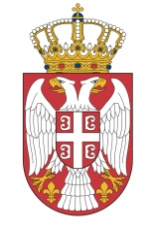 Република СрбијаМИНИСТАРСТВО ГРАЂЕВИНАРСТВА,САОБРАЋАЈА И ИНФРАСТРУКТУРЕБеоград, Немањина 22-26Београд, август 2015. годинеПОГЛАВЉЕНАЗИВ ПОГЛАВЉАСТРАНАIОпшти подаци о јавној набавци3IIПодаци о предмету јавне набавке4IIIВрста, техничке карактеристике и опис услуга набавке са начином спровођења тражених техничких карактеристика5IVУслови за учешће у поступку јавне набавке из чл. 75. и 76. Закона о јавним набавкама и упутство како се доказује испуњеност тих услова9VУпутство понуђачима како да сачине понуду13VIОбразац понуде24VIIМодел уговора29VIIIОбразац структуре ценe са упутством како да се попуни36IXОбразац трошкова припреме понуде37XОбразац изјаве о независној понуди38XIОбразац изјаве о поштовању обавеза из члана 75, став 2. Закона39Ред. бр.ОПИС Број пондера 1.1.Цена израде Програма имплементације РПП30УКУПНО ПОНДЕРАУКУПНО ПОНДЕРА30Ред. бр.ОПИС Број пондера 2.1.Рок за израду Програма имплементације РПП20УКУПНО ПОНДЕРАУКУПНО ПОНДЕРА20Ред. бр.ОПИС Број пондера 3.1.Учешће у изради програма имплементације103.2.Учешће у изради РПП  предметног подручја 153.3.Учешће у изради РПП на другим подручјима53.4.Учешће у изради просторних планова подручја посебне намене и јединица локалне самоуправе на предметном подручју153.5.Пројекти реализовани у сарадњи са РРА на предметном подручју5УКУПНО ПОНДЕРАУКУПНО ПОНДЕРА50Назив понуђача:Адреса понуђача:Матични број понуђача:Порески идентификациони број понуђача (ПИБ):Име особе за контакт:Електронска адреса понуђача (e-mail):Телефон:Телефакс:Број рачуна понуђача и назив банке:Лице овлашћено за потписивање уговора:А) САМОСТАЛНО Б) СА ПОДИЗВОЂАЧЕМВ) КАО ЗАЈЕДНИЧКУ ПОНУДУ1)Назив подизвођача:Адреса:Матични број:Порески идентификациони број:Име особе за контакт:Проценат укупне вредности набавке који ће извршити подизвођач:Део предмета набавке који ће извршити подизвођач:2)Назив подизвођача:Адреса:Матични број:Порески идентификациони број:Име особе за контакт:Проценат укупне вредности набавке који ће извршити подизвођач:Део предмета набавке који ће извршити подизвођач:1)Назив учесника у заједничкој понуди:Адреса:Матични број:Порески идентификациони број:Име особе за контакт:2)Назив учесника у заједничкој понуди:Адреса:Матични број:Порески идентификациони број:Име особе за контакт:3)Назив учесника у заједничкој понуди:Адреса:Матични број:Порески идентификациони број:Име особе за контакт:Укупна цена без ПДВ-а Укупна цена са ПДВ-омРок и начин плаћањаРок важења понудеРок испорукеГарантни периодМесто и начин испорукеПРУЖАЛАЦ УСЛУГЕНАРУЧИЛАЦ         ДРЖАВНИ СЕКРЕТАР        Александра ДамњановићДатум:М.П.Потпис понуђачаВРСТА ТРОШКАИЗНОС ТРОШКА У РСДУКУПАН ИЗНОС ТРОШКОВА ПРИПРЕМАЊА ПОНУДЕДатум:М.П.Потпис понуђачаДатум:М.П.Потпис понуђача